Rallye environnemental#Items à photographierItems à photographierInformations supplémentairesPoints 1Un «selfie» d’équipe. Celui-ci servira à identifier votre équipe.Un «selfie» d’équipe. Celui-ci servira à identifier votre équipe.Un «selfie» d’équipe. Celui-ci servira à identifier votre équipe.5La floreLa floreLa floreLa floreLa flore2Un feuillu53Un conifère54Un rameau de frêne de Pennsylvanie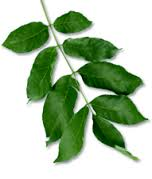 55Une feuille d’érable56Une plante comestible5La fauneLa fauneLa fauneLa fauneLa faune7Un oiseau migrateur58Un cardinal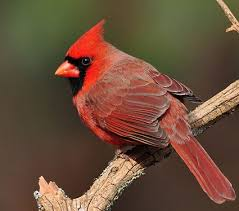 59Un animal nocturne510Une maison d’animal511Un insecte512La trace d’un animal5Le monde matérielLe monde matérielLe monde matérielLe monde matérielLe monde matériel13Une roche métamorphique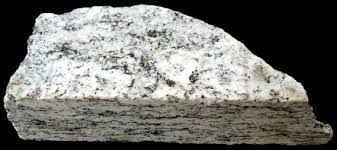 514Un cumulus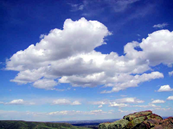 515Un stratus516Un eucalyptus517Une souche5… Et pour finir ...… Et pour finir ...… Et pour finir ...… Et pour finir ...… Et pour finir ...18Un aménagement fait par les humains519Quelque chose de beau520Quelque chose de très laid5TotalTotalTotalTotal 100